KARBONYLOVÉ SLOUČENINYKarbonylové sloučeniny se dělí:Vybarvi karbonylové sloučeniny: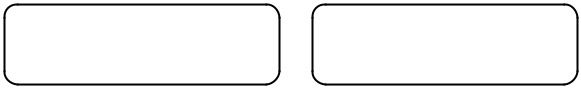 CH3Cl	CH3CH2OH	HCOOH	CH3CHO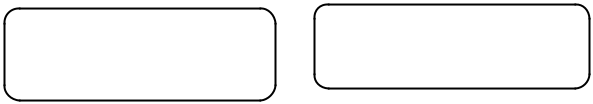 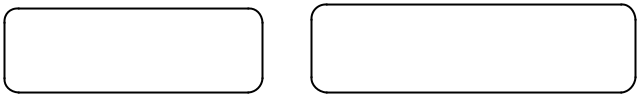 CH3CH2NO2	CH3COCH3	HCHO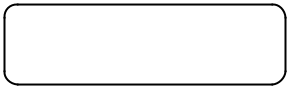 K daným vzorcům napiš názvy sloučenin:A) CH3CH2CHO	C) CH3CH2COCH3CH2B) HCHO	D) CH3COCH3K daným názvům napiš vzorec:A) butanonB) butanalC) methylpropylketonD) ethanonSpoj správně: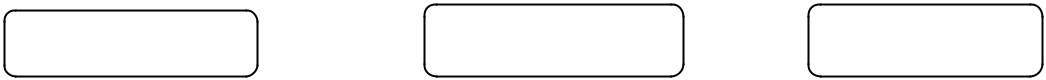 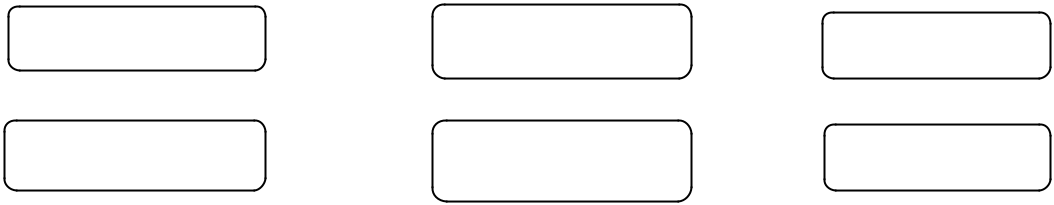 Doplň větu:….......................................... je bezbarvá, hořlavá kapalina. Má charakteristický zápach. Používá se jako ředidlo, rozpouštědlo nebo také k výrobě plastů (plexiskla).…...................................... je bezbarvý, jedovatý plyn štiplavého zápachu. S vodou vytváří vodný roztok, který se nazývá formalín a slouží ke konzervazi biologického materiálu.…..................................... je bezbarvá kapalina štiplavého zápachu. Používá se jako surovina k výrobě kyseliny octové, léčiv, parfémů a tzv. pevného lihu.Autorem DUMu je Mgr. Iveta Studená1.2.methanalacetonHCHOethanalacetaldehydCH3COCH3propanonformaldehydCH3CHO